POŠTARJI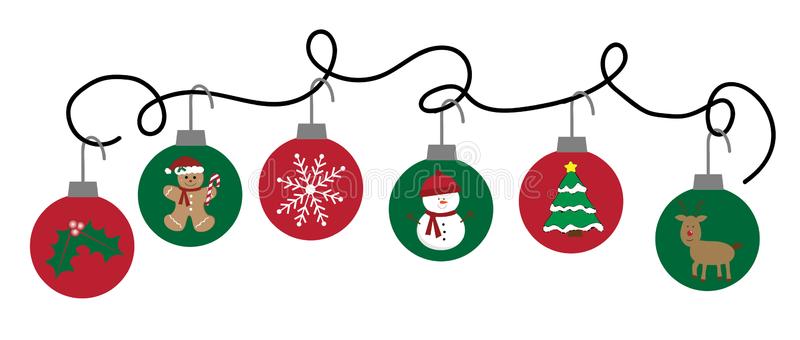 KULTURNI DAN, PETEK, 18. 12. 2020Dragi učenci!Danes imamo na urniku prav posebni dan. Danes se bomo namreč spremenili v čisto prave poštarje. Čaka pa nas še nekaj… Vas že zanima kaj? 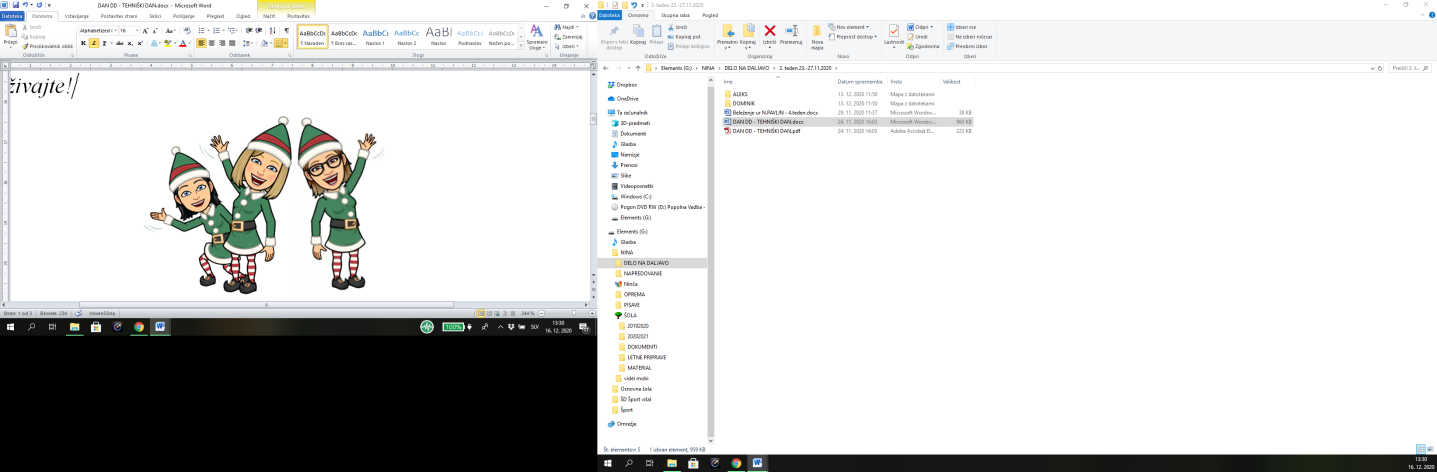 Lepo vas pozdravljamo,učiteljice Nina, Katja in Špela!NOVOLETNA VOŠČILNICADoma poišči različni ustvarjalni material (npr. barve, bleščice, okrasne trakove, vato itd.), lepilo, škarje, čopiče, trši papir in seveda pisalo.Iz materiala, ki si ga našel doma, izdelaj novoletno voščilnico. Če potrebuješ kakšno idejo, si lahko pomagaš z naslednjimi posnetki.https://www.youtube.com/watch?v=YmjvHDLMu-E https://www.youtube.com/watch?v=_xmKajgL8FY https://www.youtube.com/watch?v=zC4gjIXhuLk NOVOLETNO VOŠČILONovoletno voščilnico, ki si jo izdelal, opremi z lepim novoletnim voščilom.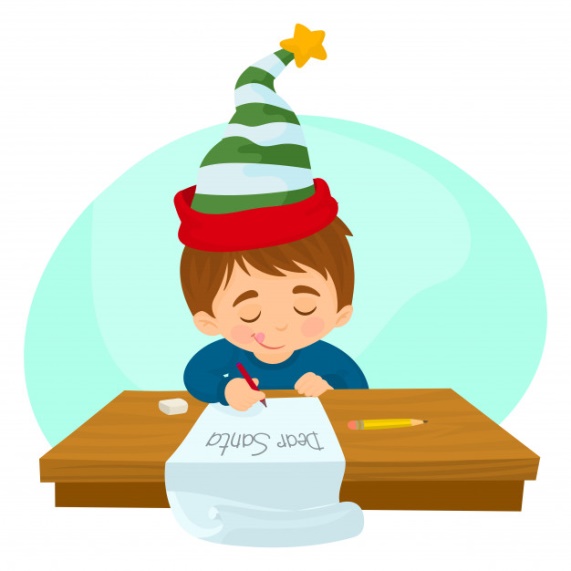 Nato skupaj s starši oddidi na pošto in voščilnico pošlji nekomu, ki ga imaš rad. Lahko seveda pošlješ več novoletnih voščilnic. POŠTARTe zanima, kako bo tvoja voščilnica potovala do pravega naslova. Potem si oglej naslednja posnetka.Posnetek Firbcologov o Pošti.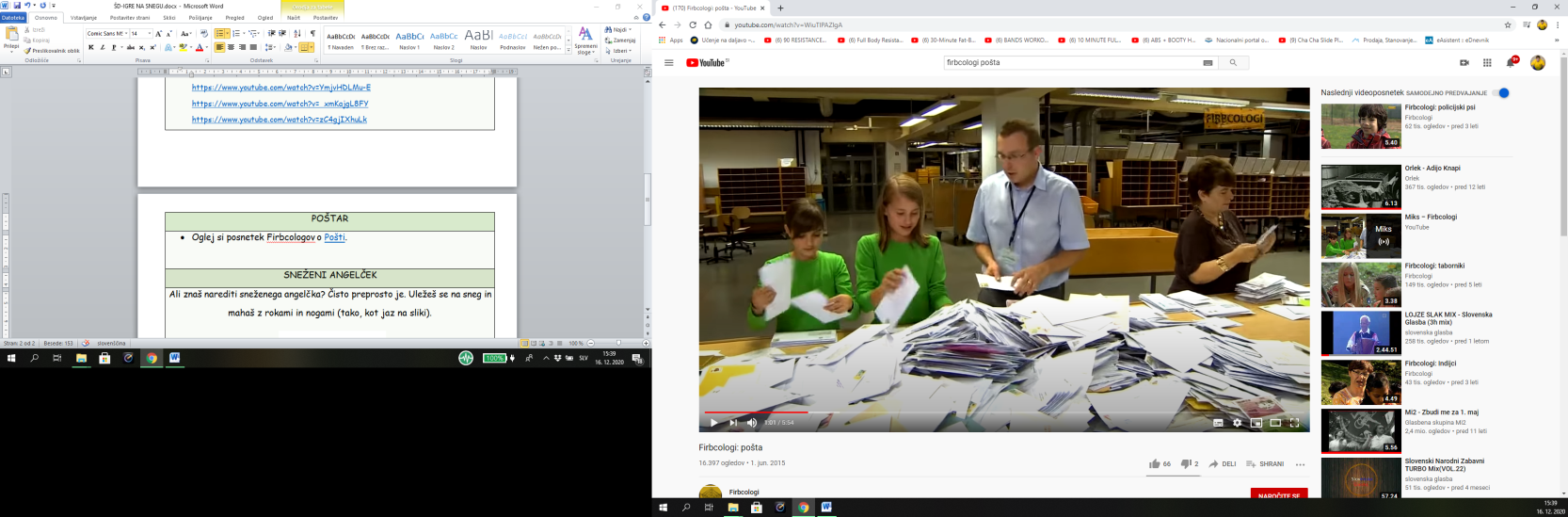 Posnetek Firbcologov o pismonoših.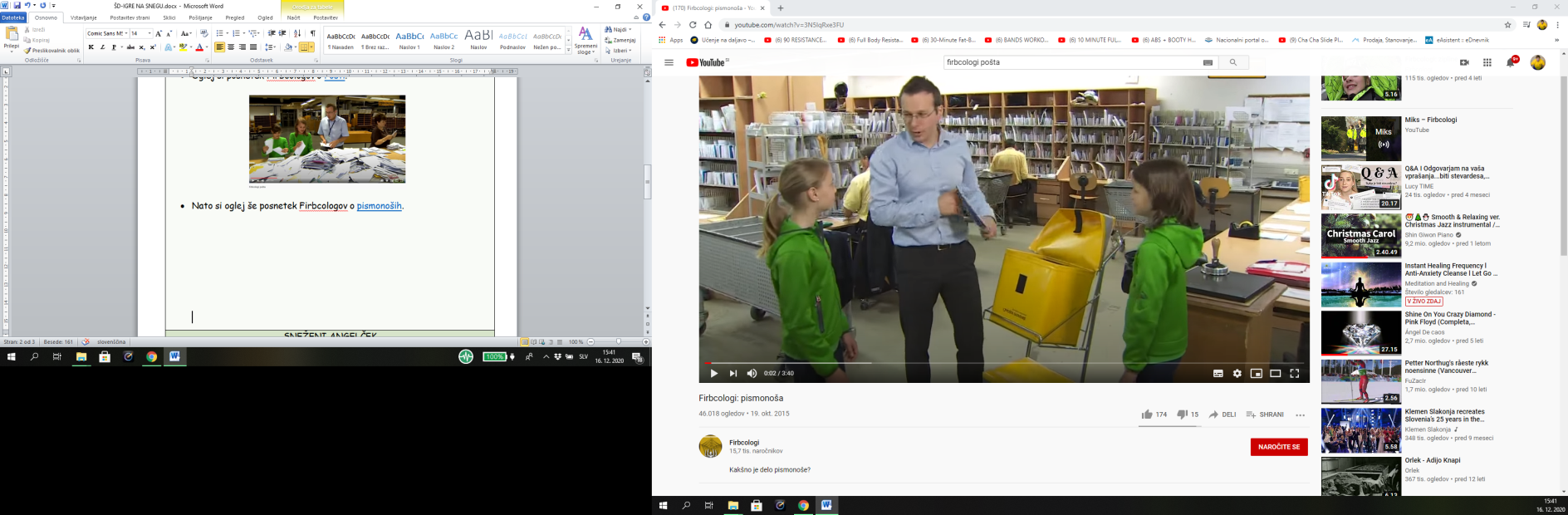 PISMO BOŽIČKUSedaj pa si pripravi papir in pisalo, ter če še nisi, Božičku napiši pismo. Pismo lahko tudi okrasiš s kakšno risbico. 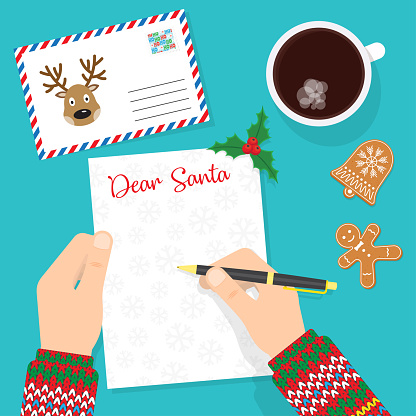 Ko napišeš pismo, si oglej prav posebno Božičkovo darilo. Božiček ti pošilja pravljico Zajčkova hišica. Uživaj!  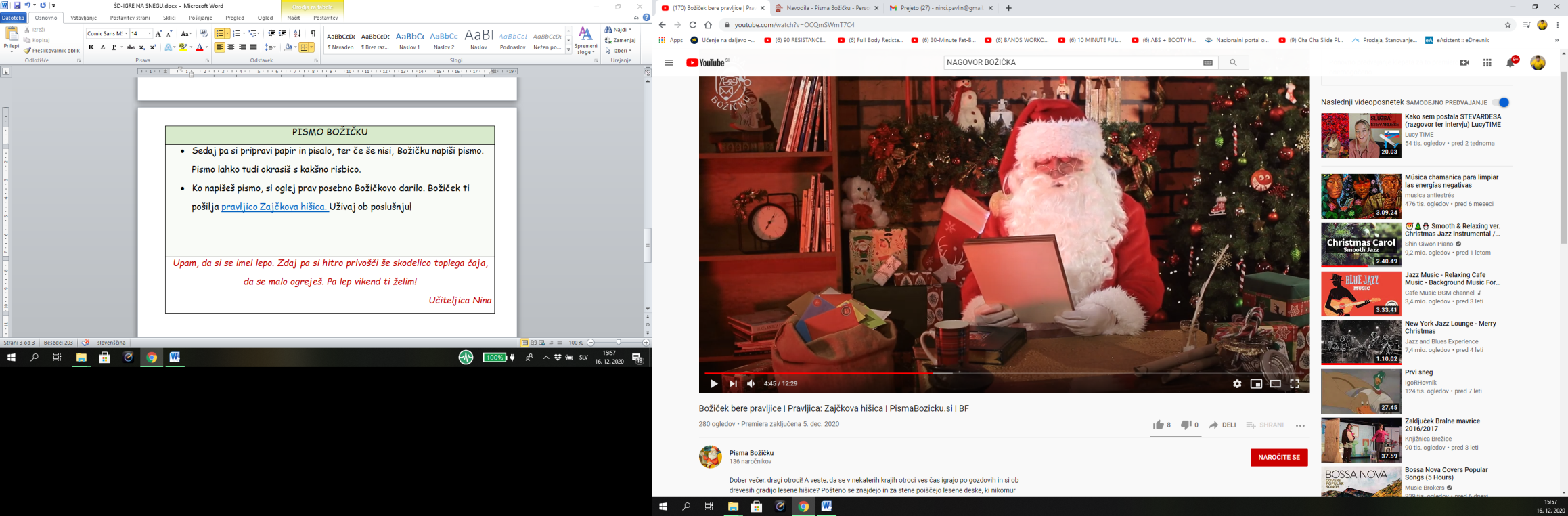 